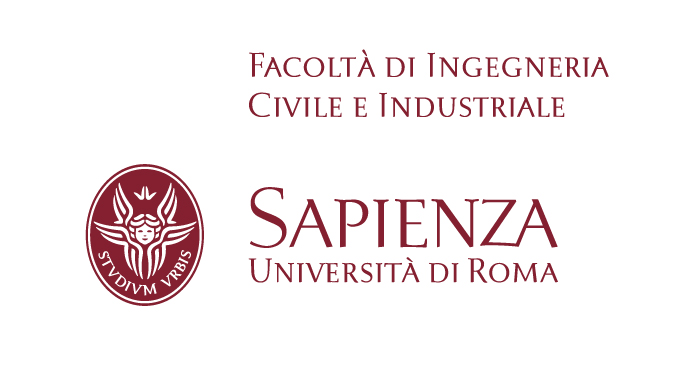 Allegato A Informazioni di cui all’art. 15, c. 1, lett. c) del Decreto Legislativo n. 33/2013 (Riordino da parte delle strutture in indirizzo, della disciplina riguardante gli obblighi di pubblicità, trasparenza e diffusione di informazioni da parte delle pubbliche amministrazioni) - Dichiarazione sostitutiva ai sensi del D.P.R. n. 445/2000 e ss.mm.iiCon la presente, io sottoscritt_, ____________________________________________________________,                                                              nat_  il _____________________, a _________________________________(prov. __________________),recapito telefonico ___________________ e-mail personale: ______________________________________________Indirizzo PEC: __________________in qualità di  (*) __________________________, per le finalità   di cui all’art. 15, c.1  del D. Lgs. n. 33/2013DICHIAROai sensi degli artt. 46 e 47 del D.P.R. n. 445/2000, consapevole delle sanzioni penali previste dall’ art. 76 del citato TU  per le ipotesi  di falsità in atti e dichiarazioni mendaci ivi indicate,□ di non avere un grado di parentela o affinità fino al quarto grado compreso, con il Preside della Facoltà, ovvero il Rettore, il direttore generale o un componente del Consiglio di Amministrazione di Sapienza – Università di Roma;     Io sottoscritt_, unisco alla presente dichiarazione la fotocopia del seguente documento di identità:_____________________________, n. _______________________________________________,rilasciato da ___________________________________________________ il _______________________Roma, ___________________               	FIRMA   _____________________________________(*) indicare la qualifica: dottorando, specificare anche il corso di dottorato 